Запущен информационный портал «Будущее России. Национальные проекты»Оператором сайта «Будущее России. Национальные проекты» (futurerussia.gov.ru) является информационное агентство ТАСС.«Задача проекта – просто и доступно рассказывать о том, что делается в стране для развития жизненно важных направлений – экономики, социальной сферы, науки, культуры, спорта, по которым были подготовлены национальные проекты», –подчеркнули в комитете цифрового развития и связи Курской области.Портал состоит из 12 самостоятельных разделов по каждому национальному проекту: «Демография», «Культура», «Здравоохранение», «Образование», «Жилье и городская среда», «Экология», «Безопасные и качественные автомобильные дороги», «Повышение производительности труда и поддержка занятости», «Наука», «Цифровая экономика», «Малое и среднее предпринимательство и поддержка индивидуальной предпринимательской инициативы», «Международная кооперация и экспорт».Познакомиться с реализацией нацпроектов в Курской области можно в разделе «Регионы» https://futurerussia.gov.ru/tags/kurskaya-oblast.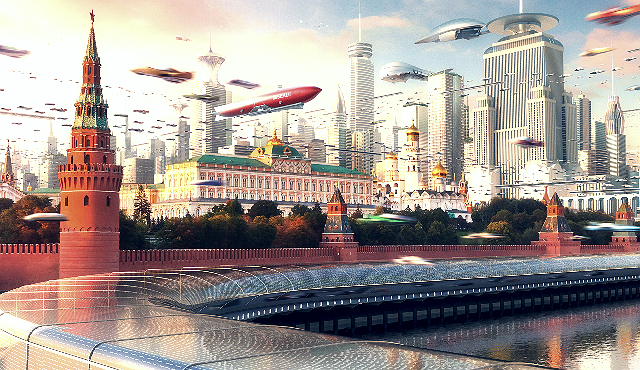 